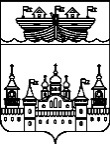 СЕЛЬСКИЙ СОВЕТ КАПУСТИХИНСКОГО СЕЛЬСОВЕТАВОСКРЕСЕНСКОГО МУНИЦИПАЛЬНОГО РАЙОНАНИЖЕГОРОДСКОЙ ОБЛАСТИРЕШЕНИЕ12 апреля 2019 года	№14О проведении публичных слушаний по проекту внесения изменений в Правила землепользования и застройки территории сельского поселения Капустихинский сельсовет Воскресенского района Нижегородской области, утвержденные решением Земского собрания Воскресенского муниципального района Нижегородской области от 29. 08. 2014 № 61 (в ред. 27.10.2017 года № 113, от 09.11.2018 № 83)В соответствии со ст.31,32,33 Градостроительного кодекса Российской Федерации, Федеральным законом «Об общих принципах организации местного самоуправления в Российской Федерации» от 06.10.2003 № 131-ФЗ, , руководствуясь Уставом Капустихинского сельсовета Воскресенского муниципального района Нижегородской области, Положением о публичных слушаниях на территории Капустихинского сельсовета, утвержденным решением Капустихинского сельского совета от 26.03.2014г. №04 (в редакции изменений от 28 марта 2017 года №6) сельский Совет решил: 1.Назначить публичные слушания по рассмотрению проекта внесения изменений в Правила землепользования и застройки территории сельского поселения Капустихинский сельсовет Воскресенского района Нижегородской области, утвержденные решением Земского собрания Воскресенского муниципального района Нижегородской области от 29. 08. 2014 № 61 (далее Проект) с 15 апреля 2019 года по 06 мая 2019 года. 2.Утвердить график проведения публичных слушаний по Проекту по территориям (Приложение № 1). 3.Комиссии по подготовке проекта внесения изменений в правила землепользования и застройки(председатель Афоньшина Л.И.) опубликовать на официальном сайте администрации Воскресенского муниципального района в сети Интернет (www.voskresenskoe-adm.ru ) материалы по Проекту и иную справочную информацию до 15 апреля 2019 года4.Комиссии по подготовке проекта внесения изменений в правила землепользования и застройки (председатель Афоньшина Л.И.) организовать выставку-экспозицию демонстрационных материалов к публичным слушаниям по Проекту с 15 апреля  2019 года по 06 мая 2019 года года по адресу: здание администрации Капустихинского сельсовета – р.п.Воскресенское,улица Пушкина, дом 65.Часы работы экспозиций: c 8.00 до 15.00.5.Прием замечаний и предложений от граждан по Проекту осуществляется в администрации сельсовета (по адресу: р.п.Воскресенское, ул.Пушкина, дом 65) до 06 мая 2019 года. Адрес электронной почты администрации: adm.kapustiha-vsk@yandex.ru6.Председателю комиссии Афоньшиной Л.И. представить главе местного самоуправления Капустихинского сельсовета протокол и заключение о результатах публичных слушаний.7.Контроль за выполнением настоящего постановления оставляю за собой.Глава местного самоуправления 	У.Б.БарановаПриложение 1Утвержденрешением сельского совета Капустихинского сельсоветаВоскресенского муниципального районаНижегородской областиот 12.04.2019 года №14Графикпроведения публичных слушаний по проекту внесения изменений в Правила землепользования и застройки территории сельского поселения Капустихинский сельсоветПриложение 2Утвержденрешением сельского советаКапустихинского сельсовета Воскресенского муниципального районаНижегородской областиот 12.04.2019 года №14Составкомиссии по организации и проведению публичных слушаний по проекту внесения изменений в Правила землепользования и застройки территории сельского поселения Капустихинский сельсоветПредседатель комиссии: Афоньшина Любовь ИвановнаСекретарь: Ковалева Ольга ПетровнаЧлены комиссии: Горюнова Любовь Васильевна,	Пеплова Светлана Владимировна Приложение №3Утвержденрешением сельского совета Капустихинского сельсоветаВоскресенского муниципального районаНижегородской областиот 12.04.2019 года №14Оповещениео проведении публичных слушанийНа публичные слушания представляется проект внесения изменений в Правила землепользования и застройки территории сельского поселения Капустихинский сельсовет Воскресенского муниципального района Нижегородской области.Информационные материалы по теме публичных слушаний представлены на экспозиции в здании администрация Капустихинского сельсовета по адресу :  Нижегородская область. р.п.Воскресенское,у лица Пушкина, дом 65,кабинет №3Экспозиция открыта с 15 апреля 2019 года по 06 мая 2019 года. Часы работы: с 8.00 до 15.00Публичные слушания будут проводиться по графику:В период проведения публичных слушаний участники публичных слушаний имеют право представить свои предложения и замечания по обсуждаемому проекту посредством:- записи предложений и замечаний в период работы экспозиции;- выступления на публичных слушаниях;- подачи в ходе слушаний письменных предложений и замечаний;- направления письменных предложений, замечаний в Комиссию.Номера контактных справочных телефонов комиссии: 8(83163)9-11-93Адрес электронной почты Администрации: adm.kapustiha-vsk@уandeks.ruПочтовый адрес комиссии: 606730 Нижегородская область Воскресенский район, р.п.Воскресенское,улица Пушкина, дом 65Информационные материалы по проекту Генерального плана размещены на сайте www.voskresenskoe-adm..ru. №№ п/пНаименование территорий для жителейкоторых проводятся публичные слушанияДата,время и место проведения публичных слушаний1Деревня Чухломка, деревня Капустиха, деревня Усиха, деревня Богданово, деревня Будилиха22 апреля 2019 года 16 часов деревня Капустиха,улица Клубная, дом 1-а Капустихинский сельский клуб2Деревня Русениха,деревня Щербачиха,деревня Лучиновка,деревня Площаниха,деревня Бахариха,деревня Чернышиха23 апреля 2019 года 16 часовДеревня Русениха,улица Молодежная, дом 1-а Русенихинский сельский клуб№№ п/пНаименование территорий, для жителей которых проводятся публичные слушанияДата, время и место проведения публичных слушаний1деревня Чухломка, деревня Капустиха, деревня Усиха, деревня Богданово, деревня Будилиха22 апреля 2019 года 16 часов 00 минут деревня Капустиха, улица Клубная, дом 1-АКапустихинский сельский клуб2Деревня Русениха, деревня Щербачиха, деревня Лучиновка, деревня Площаниха, деревня Бахариха, деревня Чернышиха23 апреля 2019 года 16 часов 00 минут деревня Русениха, улица Молодежная, дом 1-АРусенихинский сельский клуб